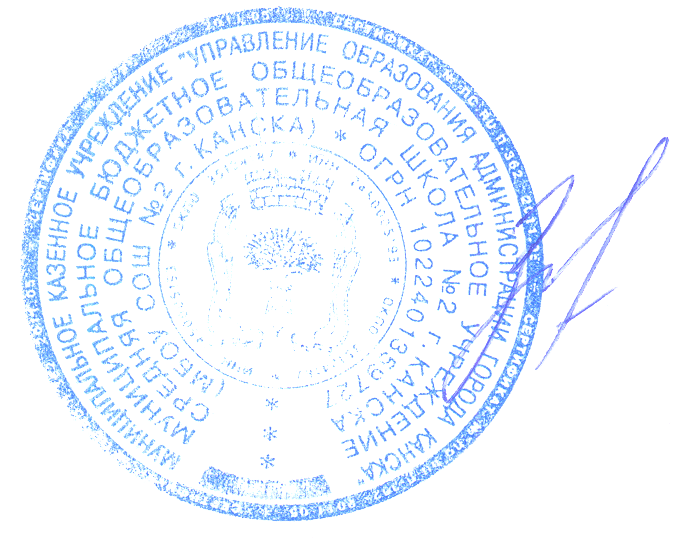 УтверждаюДиректор  МБОУ  СОШ № 2Злобина И.Е.Питание в столовой с 02.09.2021г. 1 СМЕНА0925 (после 2 урока) – 1А, 1Б, 3Г- 4Г, 3Д - 4Д.1020 (после 3 урока) -  1В,1Г.1300 (обед) - ОБЕД 3Г- 4Г, 3Д - 4Д.2 СМЕНА1410 (после 1 урока) – 3А , 3Б, 3В.             Количество б/питающихся:От 6 до 10 летОт 6 до 10 летОт 6 до 10 летОт 6 до 10 летОт 11 до 18 летОт 11 до 18 летклассызавтракобедполдникзавтракобед1 СМЕНА1 СМЕНА1 СМЕНА1 СМЕНА1 СМЕНА1 СМЕНА3Г  - 4Г553Д  - 4Д77 +221А261Б261В281Г262 СМЕНА2 СМЕНА2 СМЕНА2 СМЕНА2 СМЕНА2 СМЕНА3А273Б2423В23возраст от  6 до 10 лет192 ч. из них ОВЗ 14 ч.возраст от  6 до 10 лет192 ч. из них ОВЗ 14 ч.возраст от  6 до 10 лет192 ч. из них ОВЗ 14 ч.возраст от  6 до 10 лет192 ч. из них ОВЗ 14 ч.возраст от 11 до 13 лет2 ч.  из них ОВЗ 2 ч.возраст от 11 до 13 лет2 ч.  из них ОВЗ 2 ч.Всего: 194 ч.   из них ОВЗ  16 ч.Всего: 194 ч.   из них ОВЗ  16 ч.Всего: 194 ч.   из них ОВЗ  16 ч.Всего: 194 ч.   из них ОВЗ  16 ч.Всего: 194 ч.   из них ОВЗ  16 ч.Всего: 194 ч.   из них ОВЗ  16 ч.